KLASA: 325-01/19-01/20URBROJ: 2211/07-20-3Mihovljan, 23.9.2020.Na temelju članka 12. Zakona o financiranju vodnog gospodarstva (“Narodne novine” br. 153/09, 90/11, 56/13, 154/14, 119/15, 120/16 i 127/17) i članka 39. Statuta Općine Mihovljan (“Službeni glasnik Krapinsko-zagorske županije” 05/13, 11/18), Općinsko vijeće Općine Mihovljan na svojoj 25. sjednici održanoj dana 23. rujna 2020., donijelo jeIZVRŠENJE PROGRAMA UTROŠKA SREDSTAVA VODNOG DOPRINOSA 01.01.-30.06.2020. GODINEČlanak 1.Prihod proračuna općine Mihovljan za razdoblje od 01.01. – 30.06.2020. godinu od vodnog doprinosa:Članak 2.Ostvareni prihod od vodnog doprinosa u cijelosti će se utrošiti za održavanje građevina oborinske odvodnje.Članak 3.Ovo Izvršenje sastavni je dio Izvješća o izvršenju Proračuna Općine Mihovljan i objaviti će se u „Službenom glasniku Krapinsko – zagorske županije“.									Predsjednik Općinskog vijeća                                                                                                     Željko ČlekovićDOSTAVITI:Krapinsko-zagorska županija, Upravni odjel za poslove Županijske skupštine, n/r Svjetlane Goričan, Magistratska 1, 49000 Krapina (za objavu),Oglasna ploča i WEB stranica Općine Mihovljan,Općinskom načelniku Općine Mihovljan,Jedinstveni upravni odjel, ovdje,Prilog zapisniku,Pismohrana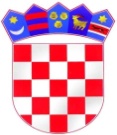 REPUBLIKA HRVATSKAKRAPINSKO - ZAGORSKA ŽUPANIJAOPĆINA MIHOVLJANOPĆINSKO VIJEĆEOPISPLANIZVRŠENJE–  30.06.2020.1.Vodni doprinos15.000,00 kn2.344,38 kn